Monetary PolicyMonetary Policy: Use of money supply to impact/influence the economy. How does monetary policy directly affect the economy? Through its impact onReal GDP growthUnemployment ratesPricesImportsExports The Federal Reserve Bank is charged with the responsibility of monitoring the monetary policy of the United StatesGoal of Federal Reserve Bank is price stability – they also have to balance full employment and GDP growth	Rational Expectation: Use of all available resources and information to make a decision.                         **MS= Money Supply=M1 or M2 growth**Tools used to impact the money supply:Reserve RatioOpen market operationsBuying of U.S Treasury SecuritiesUsually happens every TuesdayDiscount Rate: Interest rate the Federal Reserve Bank charges its member banks. When this is lowered, signifies that there is a chance there will be an increase in the money supply.Banks aim not to use the discount rate because they would rather borrow the money from another bank. …Think of the example given in class. Is it more convenient to borrow money from your friends or your parent?Federal Funds Rate: Interest rate that banks charge each other. Banks borrow from each other to meet reserve requirements To increase the money supply, the Federal Reserve Bank buys U.S treasury bonds from banksBy doing this, Fed gets the Treasury bonds. Banks get the money (money = reserves), which results in excess reserves. When excess reserves increase, bank lending is expected to increase Graph notes:Keynes: How does money impact the economy?In the money market,First: changes in money causes interest rates to changeThe Federal Reserve Bank controls the money supply. If MS increases the Ms line shifts right to Ms’MS↑  R↓    Rates	       Ms	Ms’	           r’             r*	Md		M’	  M*     Money*****Increasing the money supply (buying of US treasury securities), moves the supply curve to the right, which decreases the interest rates. ****On the good sideSecond: changes in interest rates cause investment and consumption to change. WhenMS↑, R↓,  I ↑, C↑Rates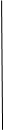       R*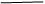 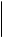        R’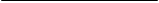 	IC* →	IC’	Investment(consumption) In the product market:Third: changes in investment cause aggregate demand to change in GDP to change and prices to change. WhenMS↑ , R↓, I↑ , C↑, AD shifts right. Under the Keynesian theory the AS line does not shift.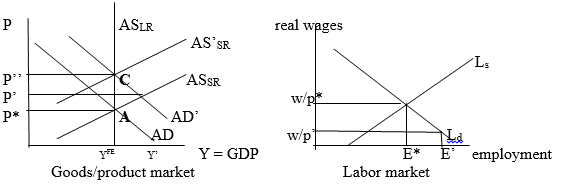 **** Classical theorists continue: As  MS↑ , R↓, I↑ , C↑, AD shifts right, but when prices increase, wages also increase. Therefore, the increase in wages causes the ASsr line to shift left to ASsr’.After the wage and prices adjustments, MS↑, GDP stays the same, Unemployment stays the same, Prices ↑Additional knowledge**Whenever consumption or Investment increases, AD will always increase also**Supply curve captures cost. If cost increases, supply moves leftAnytime there’s an increase in prices, there’s an increase in wagesWages increase to adjust for price increasereal wage= W/PIf Wages increases and Prices increase at the same time, there is no change. Since there is no change, you are technically not better off. Difference between Keynes and Classical theorists:Keynes look at the short run KEYNESClassicalists/Rational Expectation TheoristsKeynesians want to steer the market Classicalist/RET believe that the market should be set free.    MS ↑, Real GDP ↑, unemployment ↓, Prices↑  MS ↑, Real GDP stays the same, Unemployment stays the same, Prices ↑  MS↓, Real GDP ↓, unemployment ↑, Prices ↓  MS↓, Real GDP stays the same, Unemployment stays the same, Prices ↓  By controlling the money supply, it is possible to control the market An increase or decrease in money supply does nothing to the market accept change the price.